Reader’s Vespers on Thursday December 24th, 2020Our Venerable Father Spiridon, Bishop of Trimythus, the Wonderworker (December 12th/25th)Through the prayers of our Holy Fathers, O Lord, Jesus Christ, our God, have mercy on us. Amen.Glory to Thee O God, glory to Thee!O Heavenly King, the Comforter, the Spirit of Truth, Who art everywhere present and fillest all things, Treasury of blessings and Giver of Life, come and abide in us and cleanse us from every impurity and save our souls, O Good One!Holy God, Holy Mighty, Holy Immortal, have mercy on us. (Thrice)Glory to the Father, and to the Son, and to the Holy Spirit, both now and ever, and unto the ages of ages. Amen.O Most Holy Trinity, have mercy on us. O Lord, blot out our sins. O Master, pardon our iniquities. O Holy One, visit and heal our infirmities for Thy name's sake.Lord have mercy. (Thrice)Glory to the Father and to the Son and to the Holy Spirit, both now and ever, and unto the ages of ages. Amen.Our Father, Who art in the Heavens, hallowed be Thy Name. Thy Kingdom come, Thy will be done, on earth as it is in Heaven. Give us this day our daily bread, and forgive us our debts, as we forgive our debtors; and lead us not into temptation, but deliver us from the evil one.Through the prayers of our Holy Fathers, O Lord, Jesus Christ, our God, have mercy on us. Amen.Lord have mercy. Twelve TimesGlory to the Father and to the Son and to the Holy Spirit, both now and ever, and unto the ages of ages. Amen.O come, let us worship God our King.O come, let us worship and fall down before Christ our King and God.O come, let us worship and fall down before Christ Himself, our King and God.Bless the Lord, O my soul; O Lord my God, Thou hast been magnified exceedingly. Confession and majesty hast Thou put on, Who coverest Thyself with light as with a garment, Who stretchest out the heaven as it were a curtain; Who supporteth His chambers in the waters, Who appointeth the clouds for His ascent, Who walketh upon the wings of the winds, Who maketh His angels spirits, and His ministers a flame of fire, Who establisheth the earth in the sureness thereof; it shall not be turned back for ever and ever.  The abyss like a garment is His mantle; upon the mountains shall the waters stand.  At Thy rebuke they will flee, at the voice of Thy thunder shall they be afraid.  The mountains rise up and the plains sink down, unto the place where Thou hast established them.  Thou appointedst a bound that they shall not pass, neither return to cover the earth.  He sendeth forth springs in the valleys; between the mountains will the waters run.  They shall give drink to all the beasts of the field; the wild asses will wait to quench their thirst.  Beside them will the birds of the heaven lodge, from the midst of the rocks will they give voice.  He watereth the mountains from His chambers; the earth shall be satisfied with the fruit of Thy works.  He causeth the grass to grow for the cattle, and green herb for the service of men, To bring forth bread out of the earth; and wine maketh glad the heart of man.  To make his face cheerful with oil; and bread strengtheneth man's heart.  The trees of the plain shall be satisfied, the cedars of Lebanon, which Thou hast planted.  There will the sparrows make their nests; the house of the heron is chief among them.  The high mountains are a refuge for the harts, and so is the rock for the hares.  He hath made the moon for seasons; the sun knoweth his going down.  Thou appointedst the darkness, and there was the night, wherein all the beasts of the forest will go abroad.  Young lions roaring after their prey, and seeking their food from God. The sun ariseth, and they are gathered together, and they lay them down in their dens. But man shall go forth unto his work, and to his labor until the evening. How magnified are Thy works, O Lord! In wisdom hast Thou made them all; the earth is filled with Thy creation. So is this great and spacious sea, therein are things creeping innumerable, small living creatures with the great. There go the ships; there this dragon, whom Thou hast made to play therein. All things wait on Thee, to give them their food in due season; when Thou givest it them, they will gather it. When Thou openest Thy hand, all things shall be filled with goodness; when Thou turnest away Thy face, they shall be troubled.  Thou wilt take their spirit, and they shall cease; and unto their dust shall they return.  Thou wilt send forth Thy Spirit, and they shall be created; and Thou shalt renew the face of the earth.  Let the glory of the Lord be unto the ages; the Lord will rejoice in His works.  Who looketh on the earth and maketh it tremble, Who toucheth the mountains and they smoke. I will sing unto the Lord throughout my life, I will chant to my God for as long as I have my being.  May my words be sweet unto Him, and I will rejoice in the Lord.  O that sinners would cease from the earth, and they that work iniquity, that they should be no more. Bless the Lord, O my soul.The sun knoweth his going down, Thou appointedst the darkness, and there was the night.  How magnified are Thy works, O Lord!  In wisdom hast Thou made them all.Glory to the Father and to the Son and to the Holy Spirit, both now and ever, and unto the ages of ages. Amen.Alleluia, alleluia, alleluia.  Glory to Thee, O God. Thrice.Lord, have mercy.  Forty TimesGlory to the Father and to the Son and to the Holy Spirit, both now and ever, and unto the ages of ages. Amen.  In the 3rd Tone: Lord, I have cried unto Thee, hearken unto me.Lord, I have cried unto Thee, hearken unto me. * Hearken unto me, O Lord. * Lord, I have cried unto Thee, hearken unto me; * attend to the voice of my supplication, * when I cry unto Thee. * Hearken unto me, O Lord.Let my prayer be set forth * as incense before Thee, * the lifting up of my hands * as an evening sacrifice. * Hearken unto me, O Lord.Set, O Lord, a watch before my mouth, and a door of enclosure round about my lips.Incline not my heart unto words of evil, to make excuse with excuses in sins.With men that work iniquity; and I will not join with their chosen.The righteous man will chasten me with mercy and reprove me; as for the oil of the sinner, let it not anoint my head.For yet more is my prayer in the presence of their pleasures; swallowed up near by the rock have their judges been.They shall hear my words, for they be sweetened; as a clod of earth is broken upon the earth, so have their bones been scattered nigh unto hades.For unto Thee, O Lord, O Lord, are mine eyes, in Thee have I hoped; take not my soul away.Keep me from the snare which they have laid for me, and from the stumbling-blocks of them that work iniquity.The sinners shall fall into their own net; I am alone until I pass by.With my voice unto the Lord have I cried, with my voice unto the Lord have I made supplication.I will pour out before Him my supplication, mine affliction before Him will I declare.When my spirit was fainting within me, then Thou knewest my paths.In this way wherein I have walked they hid for me a snare. I looked upon my right hand, and beheld, and there was none that did know me.Flight hath failed me, and there is none that watcheth out for my soul.I have cried unto Thee, O Lord; I said: Thou art my hope, my portion art Thou in the land of the living.Attend unto my supplication, for I am brought very low.Deliver me from them that persecute me, for they are stronger than I.Bring my soul out of prison:  that I may confess Thy name.  The righteous shall wait patiently for me until Thou shalt reward me.Out of the depths have I cried unto Thee, O Lord; O Lord, hear my voice.Let Thine ears be attentive to the voice of my supplication.If Thou shouldest mark iniquities, O Lord, O Lord, who shall stand? For with Thee there is forgiveness.You are changeless in your divine nature, O Lord,yet you endured suff’ring in the flesh.You were nailed to the Cross;your side was pierced with a lance, //pouring forth for me a double stream of boundless mysteries.For Thy name’s sake have I patiently waited for Thee, O Lord; my soul hath patiently waited for Thy word, my soul hath hoped in the Lord.Your head was bound with a crown of thorns, O King of all,thereby destroying the thorny barrenness of sin, O Savior.By taking the reed in your hands, //you inscribed in the book of life all who believe in you.From the morning watch until night, from the morning watch let Israel hope in the Lord.You were willingly nailed to a cross,and offered yourself as a sacrifice for us.In this way you have ended the sacrifice to idols,and crushed the kingdom of the evil one. //O King of the ages, you are rich in goodness.In the 5th Tone: For with the Lord there is mercy, and with Him is plenteous redemption;  and He shall redeem Israel out of all his iniquities.Rejoice, rule of bishops,the unshaken foundation of the Church!The glory of the Orthodox,a wellspring of miracles!An unquenchable fountain of love,a most radiant lamp and instrument of the Spirit!A godly mind, meek and guileless,adorned with true simplicity!A heavenly man and earthly angel,a worker in the vineyard and true friend of Christ! //Beseech Him to grant great mercy to those who honor you! O praise the Lord, all ye nations; praise Him, all ye peoples.O Spyridon, glory of the fathers,you were revealed as a meek inheritor of the earth!By wise and simple words with divine grace, you strangled the evil and demented teachings of the enemy! You made clear divine teachings for all,and by the Spirit you praised that which leads to salvation!You openly enlightened all the Orthodoxteaching the faithful to glorify the one Wordas truly the Only-begotten of the Unoriginate Father //who grants the world great mercy!For He hath made His mercy to prevail over us, and the truth of the Lord abideth forever.You put to death the carnal passions, O father,and raised the dead by the grace of God!You transformed a serpent into goldand by your prayer restrained the raging of the river!You appeared to the afflicted emperor by night:You healed him by coming close to his heartas the Lord glorified you most gloriously!Therefore, we honor your memory with a mighty voice!We rev’rence the divine and sacred shrine of your relics //from which flows a divine stream of healing and great mercy!  In the 1st Tone: Glory… :O ven’rable father Spyridon, blessèd and wise,for the sake of the love of Godyou questioned the dead woman as if she were alive.You transformed a serpent into gold for a man beset by poverty.You pitied the people and restrained the river’s flow.You stood before the emperor as a physician through God’sprovidence,and as His disciple, you raised the dead!You clarified the faith among many fathers!As you were enabled to do all things by Christ who strengthened you, //entreat Him now that our souls may be saved! Now and ever... :As she considered the Lamb who hung on the Cross,the pure and blameless Virgin cried with weeping and mourning:“O my sweetest child, please tell me,what is this new and astonishing sight?How are you nailed in the flesh on the Tree //who hold the whole world in your hand?”O Gladsome Light of the holy glory of the immortal, heavenly, holy, blessed Father, O Jesus Christ: Having come to the setting of the sun, having beheld the evening light, we praise the Father, the Son, and the Holy Spirit: God.  Meet it is for Thee at all times to be praised with reverent voices, O Son of God, Giver of life.  Wherefore, the world doth glorify Thee.The Prokeimenon in the 6th Tone: My help comes from the Lord, Who made Heaven and Earth.Verse: I lift up my eyes to the hills, from where my help will come.My help comes from the Lord,/ Who made Heaven and Earth.Vouchsafe, O Lord, to keep us this evening without sin.  Blessed art Thou, O Lord, the God of our fathers, and praised and glorified is Thy name unto the ages.  Amen.Let Thy mercy, O Lord, be upon us, according as we have hoped in Thee.  Blessed art Thou, O Lord, teach me Thy statutes.  Blessed art Thou, O Master, give me understanding of Thy statutes.  Blessed art Thou, O Holy One, enlighten me by Thy statutes.O Lord, Thy mercy endureth forever; disdain not the work of Thy hands.  To Thee is due praise, to Thee is due a song, to Thee glory is due, to the Father, and to the Son, and to the Holy Spirit, now and ever, and unto the ages of ages.  Amen.Lord, have mercy. Twelve TimesGlory to the Father, and to the Son, and to the Holy Spirit, both now and ever, and unto the ages of ages. Amen.At the Aposticha: Tone 3:We venerate your precious Cross, O Christ;It is the guardian of the world and salvation of sinners,the mighty gift of propitiation, the victory for Orthodox Christians //and pride of the universe.Verse:  Unto thee do I lift up mine eyes, O thou who dwellest in the heavens. Behold, as the eyes of servants are upon the hands of their masters, and as the eyes of a maiden are upon the hands of her mistress, even so our eyes are upon the Lord our God, until he take pity on us.By holding his hands in the form of a Cross,Moses conquered Amalek on the mountain.So also did you stretch out your hands on the precious Cross, O Savior,and embrace and save me from the bondage to the enemy.And you gave me the sign of lifeto escape from the arrows of my enemies. //Therefore, I venerate your precious Cross, O Word.Verse:  Have mercy on us, O Lord, have mercy on us, for long have we been filled with abasement. Yet more is our soul filled with the reproach of the wealthy, and with the abasement of the proud.Great is the power of your Cross, O Lord!It was set up on Golgotha but acts throughout the world.It made fishermen into apostles and Gentiles into martyrs, //so that they might pray for our souls.Glory… Now and ever…:When the blameless Virgin beheld you hanging on the tree, O all-gracious Christ,she cried out as a mother: “O my belovèd son, //how has the assembly of the wickèd raised you upon the Cross?”Now lettest Thou Thy servant depart in peace, O Master, according to Thy word, for mine eyes have seen Thy salvation, which Thou hast prepared before the face of all peoples; a light of revelation for the Gentiles, and the glory of Thy people Israel.Holy God, Holy Mighty, Holy Immortal, have mercy on us. (Thrice)Glory to the Father, and to the Son, and to the Holy Spirit, both now and ever, and unto the ages of ages. Amen.O Most Holy Trinity, have mercy on us. O Lord, blot out our sins. O Master, pardon our iniquities. O Holy One, visit and heal our infirmities for Thy name's sake.Lord have mercy. (Thrice)Glory to the Father and to the Son and to the Holy Spirit, both now and ever, and unto the ages of ages. Amen.Our Father, Who art in the Heavens, hallowed be Thy Name. Thy Kingdom come, Thy will be done, on earth as it is in Heaven. Give us this day our daily bread, and forgive us our debts, as we forgive our debtors; and lead us not into temptation, but deliver us from the evil one.Through the prayers of our Holy Fathers, O Lord, Jesus Christ, have mercy on us. Amen.Tone 1:You were revealed as a champion of the first counciland a wonderworker, O God-bearing father Spyridon.You spoke to one who was dead in the graveand transformed a serpent to gold, O most-holy one.During the chanting of your holy prayers you had angels serving with you! Glory to Him who gave you strength!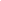 Glory to Him who granted you a crown! //Glory to Him who through you grants healing to all!Lord have mercy. Forty timesGlory to the Father, and to the Son, and to the Holy Spirit, both now and ever and unto ages of ages. Amen.More honorable than the Cherubim, and beyond compare more glorious than the Seraphim; who without corruption gavest birth to God the Word, the very Theotokos, thee do we magnify.Glory to the Father and to the Son and to the Holy Spirit, both now and ever, and unto the ages of ages. Amen.Lord have mercy, Lord have mercy, Lord have mercy, Lord bless!Through the prayers of the Theotokos, of Our Venerable Father Spiridon the Wonderworker, and of all the saints, O Lord, Jesus Christ our God, have mercy on us. Amen.